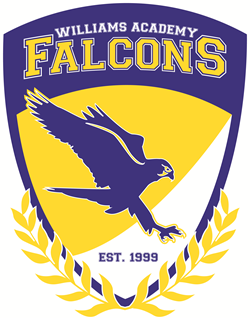 Board of Directors’ MeetingMarjorie Williams AcademyNovember 8, 201910:00 – 11:00 a.m.Call to Order: Williams called the meeting to order (11:05)Present: Williams, Barnhardt, Beck, Burnett, Oakes, RichardsonAbsent: Royster For Action Items: Proposed 401K plan – Austin discussed the change in the parent organization (Crossnore Inc.) 401k plan. Getting rid of the match and moving to 4% Safe Harbor only. Austin presented the plan that teachers would be paid a bonus of 4% match in a bonus to make up for the mid-year change. Plan options going forward next year were discussed. Discussion tabled to the end of the year. Williams motions to accept the bonus Burnett second; all approvedFor Information Items:Passing of Martha Guy – board discussed ways to honor the memory of passing board member Guy. Plaque to be displayed in the conference room and a “In memory” page in the yearbook were discussed.Student B-day party – students found out that a senior had never had a birthday party so they planned a surprise 18th b-day party complete with cards, gifts, balloons, and cake.PD expenseChris Cain – Foundations of Math and Reading, Co-teaching Model - $10,000 toward in-school trainingLetterland – Train the Trainer, Teaching training, resources – Gragg was sent to Train the Trainer $3,000, Pederson and Gragg attended a one day teacher training, Gragg will train K-3 in the curriculum. $5,000 spent on resourcesEC – co-teaching – Chris Cain provided observation and feedback on the use of the co-teaching model in the elementary classrooms. New process and procedures have been implemented to better implement the co-teaching model with fidelityEngageNY – piloting in MS ELA and Math, reviewing for consideration in HS and ES – endorsed by Chris Cain – Austin’s review says that the program shows potential of closing several gaps in the student population of all subgroups.Review income expenses to date – “Textbook” expense - $4,000 on Amazon class sets and individual request by studentsReview student data – Letter Grade “D” MET GROWTH (80/20) – Benchmark data – New program – Fastbridge – provides more in depth data to guide the teachers in their instruction and differentiation.Progress monitoring data – Austin presented the data showing students showing growth in ELA and math. Austin discussed the strategies and programs used to differentiate the instruction and how the EC students are being served as well as regular ed studentsAreas being addressedRTA reading help – Mr. Nathaniel pushing in to 2nd and 3rd grade for added supportMS ELA scores –  EngageNY pilot2nd and 3rd grade ELA Scores - Mr. Nathaniel pushing in to 2nd and 3rd grade for added supportElementary EC subgroup – co-teaching with fidelity, Lesson plan template created for EC teacher, co-planningACT Prep course being taught in the spring – hoping to increase overall composite again this year.Received a “Clear” Audit – packet distribution – no questionsEnrollment – 112 students – Austin discussed the decline in numbers due residential numbersPublic Input - NoneAdjourn – Motion to adjourn by Beck; second by Richardson; All approved; Williams adjourned at 11:10Mission Statement: The mission of Marjorie Williams Academy is to offer a stable, emotionally supportive, educational environment for children with a goal of empowering each child to achieve his or her real academic and social potential.Vision: The vision of Marjorie Williams Academy is to become a model school for academic achievement.BELIEFS:•     Academic growth of all students is the priority of the school•   Students learn best in an environment that promotes student active engagement using     a variety of strategies that accommodate diverse learning styles and intellectual levels•   Healthy, safe, orderly and caring environments promote student learning•   Parent, community, and school collaboration are vital to the success of school’s mission•   Students will develop a respect and responsibility for community through active participation in service oriented opportunities•   Opportunities and exposure to experiences beyond the school will influence students towards setting positive goals for future•   On-going and meaningful professional development is crucial to teacher growth and ability to provide quality instruction.Upcoming Events:November 11 - Veterans Day HolidayNovember 25-29 - Thanksgiving breakDecember 2 - Christmas PartyDecember 13-19 - EOC TestingDecember 20 - OWDDecember 23-31 - Christmas breakJanuary 1 - New Year's Day HolidayJanuary 2 - OWDJanuary 3 - 1st day 2nd semesterJanuary 15 - ED 11:15 - ½ day OWDJanuary 17 - Academic RecognitionJanuary 20 - MLK HolidayFebruary 7 - Makeup picture dayFebruary 17 - OWDMarch 9 - OWDMarch 20 - Academic RecognitionApril 9 - ED 11:15April 10 - OWDApril 13-17 - Easter/Spring breakApril 24 - ED 12:45 - ½ RWD to decorate for promApril 25 - Prom (7:00-10:00) - Required for all high school teachersMay 15-22, 26-29 - EOG/EOC TestingMay 25 - Memorial Day HolidayMay 28 - Capping and Pinning Ceremony (4:00) RequiredMay 29 - Awards Day - ED 11:15 - Last Day of SchoolMay 30 - Graduation 1:30 RequiredJune 1-2 - RWD